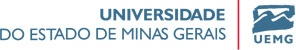 PRÓ-REITORIA DE PLANEJAMENTO, GESTÃO E FINANÇAS.GERÊNCIA DE GESTÃO DE RECURSOS HUMANOSFORMULÁRIO DE DECLARAÇÃO DE BENS E VALORESEu,________________________________________________, CPF_____________, agente público estadual, ciente dos termos da Lei Federal nº 8.429, de 2 de junho de 1992, declaro que:□ não possuo bens e valores;□ apresento a Declaração de Bens e Valores que compõem o meu patrimônio e de meus dependentes, conforme segue:□ esta declaração é retificadora;___________________________, aos ____ de _______________ de 20____ Assinatura _________________________________________________Recebi em ___/___/_____________________________________Carimbo/Nome/Assinatura/MASP ou equivalenteDiretoria de Recursos HumanosItensDiscriminaçãoValor (R$)